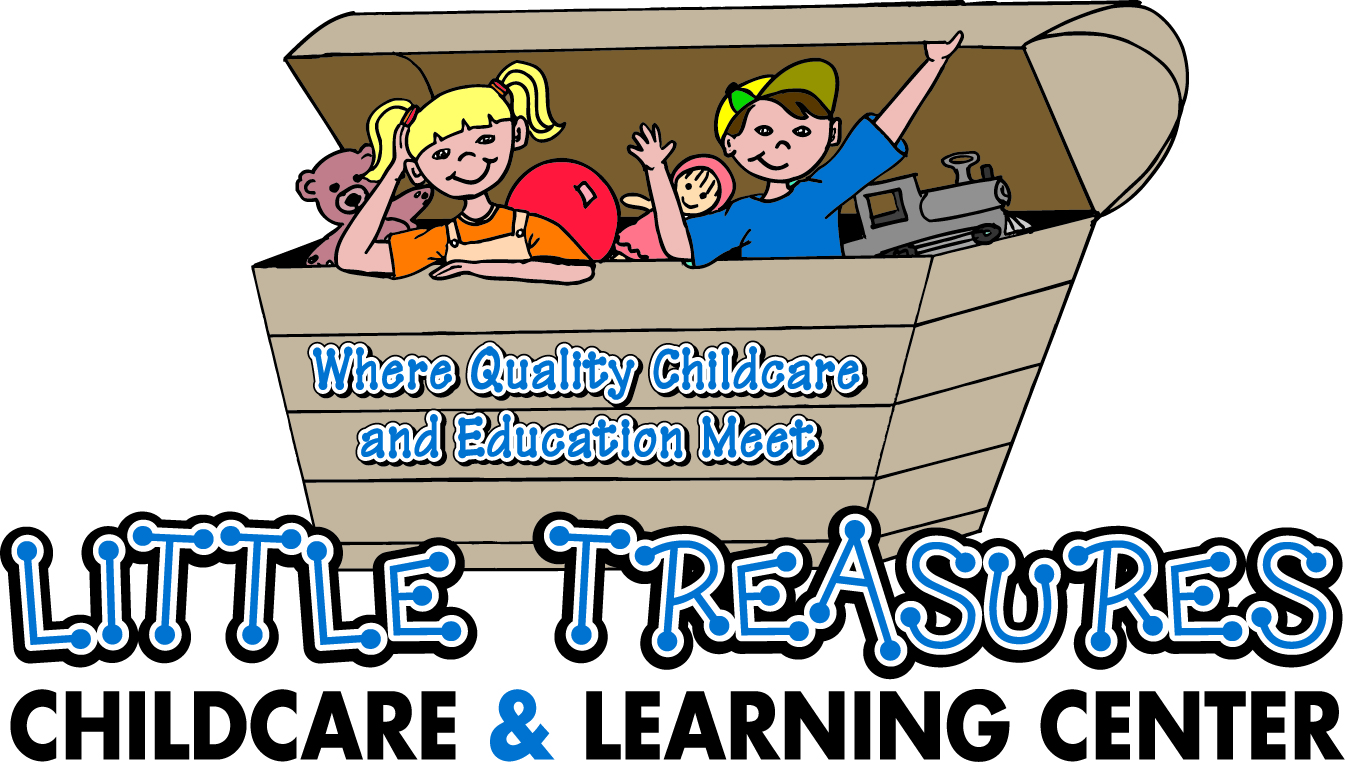 Application for EmploymentPersonal DataDate 									Social Security NumberLast Name				First Name 			Middle InitialHome Phone 				Cell PhoneHome AddressCity 					State 				Zip CodeEmail AddressIf employed, can you provide proof of U.S. Citizenship? _____ Yes _____ No _____ N/APosition(s) applied forReferred byEducation RecordHigh SchoolAddress 								Dates AttendedDegrees or DiplomasCollege/UniversityAddress 								Dates AttendedDegrees or DiplomaTrade or Address 								Dates AttendedDegrees or DiplomasMilitary ServiceBranch of Service Dates of ServiceDuties/Special TrainingEmployment HistoryBegin with most recent employer. Attach an additional sheet if needed.Employer 1 								Dates of EmploymentAddressCity 				State					 Zip CodePhone 				Beginning Salary 			Ending SalaryPosition/DutiesManager’s NameEmployer 2 								Dates of EmploymentAddressCity 				State 					Zip CodePhone 				Beginning Salary 			Ending SalaryPosition/DutiesManager’s NameEmployer 3 								Dates of EmploymentAddressCity 				State 					Zip CodePhone 				Beginning Salary 			Ending SalaryPosition/DutiesManager’s NameHave you ever been convicted of a crime (other than traffic violations) or been imprisoned during the last seven years? A conviction will not necessarily bar you from employment. _____Yes _____NoExplain.Do you have any physical or mental disabilities that may limit your performance in the job you are applying for? If so, what can be done to accommodate your limitation?ReferencesList three professional references that are familiar with the quality of your work, have worked directly with, and have known you at least two years.Reference 1Work Phone 						Home PhoneAddressCity 					State 					Zip CodeRelationshipReference 2Work Phone 						Home PhoneAddressCity 					State 					Zip CodeRelationshipReference 3Work Phone 						Home PhoneAddressCity 					State 					Zip CodeRelationshipAdditional Employment InformationThe additional information contained on this form will provide Little  with information necessary to screen its applicants and assist in matching applicants with available employment positions.Are you interested in full or part time employment?	 	Full 		PartBelow are some samples of shifts that may be available. Please circle any shift you may be interested in.6 AM – 230 PM 			7:30 AM – 4 PM 			8 AM – 430 PM8:30 AM – 5 PM 			9 AM – 530 PM 			9:30 AM – 6 PM10 AM – close			Split shift			Any availableWhat age groups have you had experience working with?Infants and young toddlers		1 and 2 year olds		3 year olds		4 year olds		5 year olds and olderWhat age group do you prefer to work with?    __________________________________________________Final StatementI understand and agree that:1. Any material misrepresentation or deliberate omission of a fact in my application may be justification for, refusal of, or if employed, termination of employment.2. It is my understanding that the company will make a thorough investigation of my entire work and personal history and may verify all data given in my application for employment, related papers, or oral interviews. I authorize such investigation and the giving and receiving of any information. I understand that falsification of data so given or other derogatory information discovered as a result of this investigation may prevent my being hired, or if hired, may subject me to immediate dismissal.3. Although management makes every effort to accommodate individual preferences, business needs may at times make the following conditions necessary: overtime, shift work, a rotating work schedule, and required evening staff meetings. I understand and accept these as conditions of my continuing employment.4. I further understand that this is an application for employment and that no employment contract is being offered.5. I understand that if I am employed, such employment is for an indefinite period of time and that thecompany can change wages, benefits, and conditions at any time.  I have read and understand the above.Signature 						Date__________________________________________________	__________________________________________________